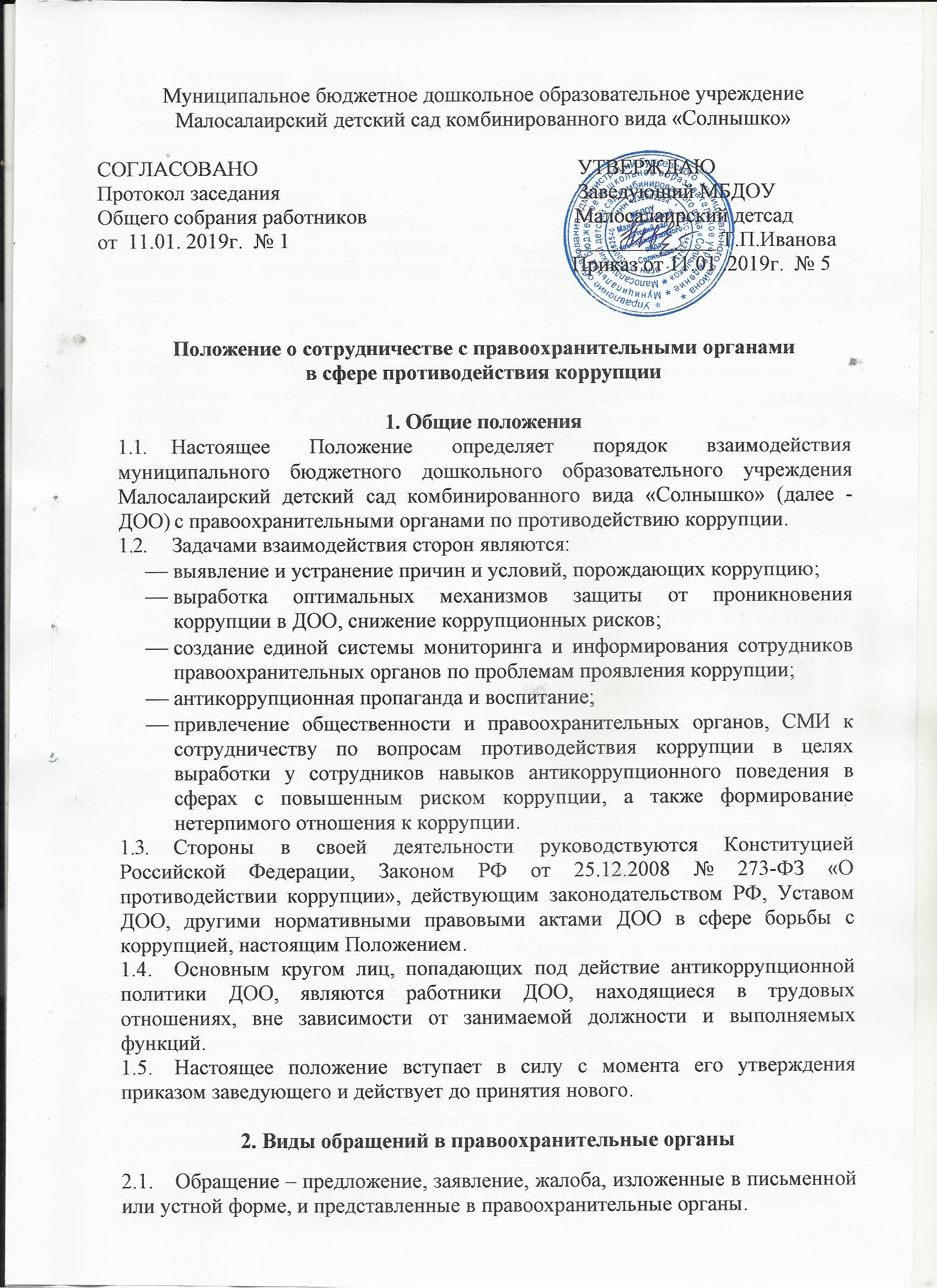 2.1.1. 	Письменные обращения – это обращенное название различных по содержанию документов, писем, выступающих и использующих в качестве инструмента оперативного информационного обмена между ДОО и правоохранительными органами.2.1.2. 	Устные обращения – это обращение, поступающие во время личного приема руководителя ДОО или его заместителей, у руководителей или заместителей правоохранительных органов.2.2. 	Предложение – вид обращения, цель которого обратить внимание на необходимость совершенствования работы органов, организаций (предприятий, учреждений или общественных объединений) и рекомендовать конкретные пути и способы решения поставленных задач.2.3. 	Заявление – вид обращения, направленный на реализацию прав и интересов ДОО. Выражая просьбу, заявление может сигнализировать и об определенных недостатках в деятельности органов, организаций (предприятий, учреждений или общественных объединений). В отличие от предложения, в нем не раскрываются пути и не предлагаются способы решения поставленных задач.2.4. 	Жалоба – вид обращения, в котором идет речь о нарушении прав и интересов ДОО. В жалобе содержится информация о нарушении прав и интересов и просьба об их восстановлении, а также обоснованная критика в адрес органов, организаций (предприятий, учреждений или общественных объединений), должностных лиц и отдельных лиц, в результате необоснованных действий которых либо необоснованного отказа в совершении действий произошло нарушение прав и интересов ДОО.3. Порядок взаимодействия с правоохранительными органами3.1.	ДОО принимает на себя публичное обязательство сообщать в соответствующие правоохранительные органы о случаях совершения коррупционных правонарушений, о которых ДОО (работникам ДОО) стало известно. 3.2.	ДОО принимает на себя обязательство воздерживаться от
каких-либо   санкций   в   отношении   своих   сотрудников,   сообщивших   в правоохранительные органы о ставшей им известной в ходе выполнения трудовых обязанностей информации о подготовке или совершении коррупционного правонарушения.3.3. Ответственность за своевременное обращение в правоохранительные органы о подготовке или совершении коррупционного правонарушения возлагается на лиц  ответственных за профилактику коррупционных и иных правонарушений в ДОО.3.4. 	Администрация ДОО и его сотрудники обязуется оказывать поддержку в выявлении и расследовании правоохранительными органами фактов коррупции, предпринимать необходимые меры по сохранению и передаче в правоохранительные органы документов и информации, содержащей данные о коррупционных правонарушениях.3.5. 	Руководство и сотрудники не должны допускать вмешательства в выполнение служебных обязанностей должностными лицами судебных или правоохранительных органов.4. Формы взаимодействия с правоохранительными органами4.1. 	Оказание содействия уполномоченным представителям контрольно-надзорных и правоохранительных органов при проведении ими инспекционных проверок деятельности организации по вопросам предупреждения и противодействия коррупции.4.2.	Оказание содействия уполномоченным представителям правоохранительных органов при проведении мероприятий по пресечению или расследованию коррупционных преступлений, включая оперативно-розыскные мероприятия.4.3.  	Взаимное содействие по обмену информацией, консультаций, правовой помощи и мероприятий по предотвращению возникновения коррупциогенных факторов.4.4. Сотрудничество может осуществляться и в других формах, которые соответствуют задачам настоящего Положения.5.	Заключительные положения 	Внесение изменений и дополнений в настоящее Положение осуществляется путем подготовки проекта о внесении изменений и дополнений.Утверждение вносимых изменений и дополнений в Положение осуществляется после принятия решения общего собрания ДОО с последующим утверждением приказом по ДОО, либо по представлению правоохранительных органов.5.3. Настоящее положение подлежит обязательному опубликованию на официальном сайте ДОО в сети Интернет.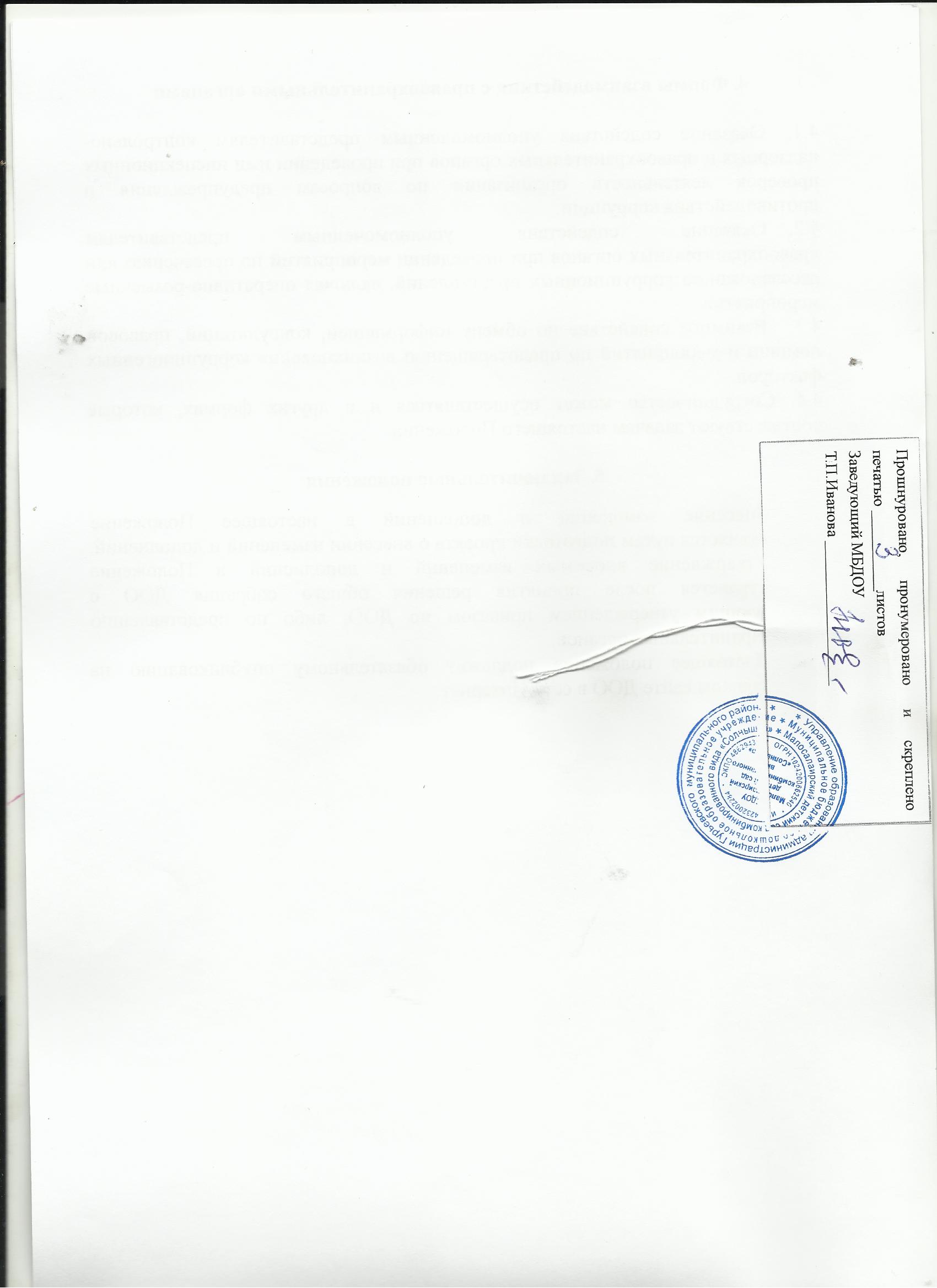 